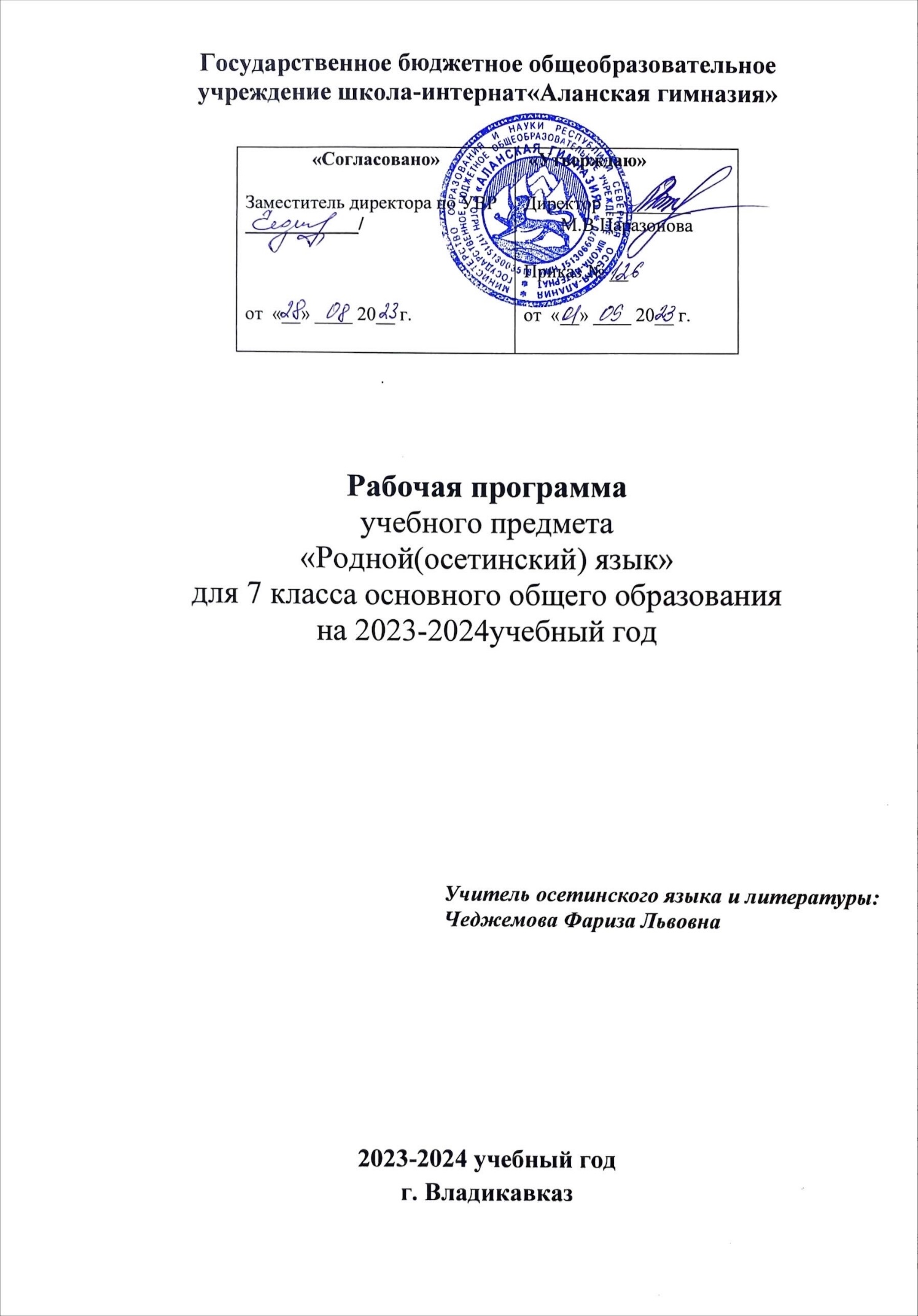 Æмбарынгæнæн фыстæгИрон æвзаджы 7 къласы ахуырадон программæ арæзт у:- Ног ахуырадон стандарттæ;- Цæгат Ирыстон-Аланийы модернизацийы комплексон проект;- Ирон национ ахуырады концепци;- Приоритетон национ проект «Нæ ног скъола»;- Республикон программæ «Ирон æвзаг æмæ литерæтурæйы прогрæммæ 1-11 кълæстæн»; йæ автортœ:  Дзампарты Ларисœ, Дзодзыккаты Зœидœ, Дзасохты Фатимæ, Кокайты Ларисæ, Колыты Иринæ, Куыдзойты Анжелæ, Моурауты Маринæ, Пухаты Ларисæ,Цопанаты Ритæ.- ПБӔУ СИ «Алайнаг гимназы» ахуырадон пълан 2023-2024 азӕн-«Ирон æвзаджы чиныг» 7 кълас, автор: Колыты Иринæ/ Дзæуджыхъæу ,  2021.Программœ сфидар кодта Республикœ Цœгат Ирыстоны – Аланийы Иумœйаг œмœ профессионалон ахуырады министрад.Предметы актуалондзинад  Æвзаг у адœмы уд œмœ зонд: цалынмœ œвзаг цœра, уœдмœ цœрынц адœм дœр, рœзы œмœ фидар кœны сœ национ культурœ, сœ национ хиœмбарынад. Уымœн ауыдынц ирон œвзагыл нœ дзыллœтœ œмœ уымœн домынц, цœмœй мадœлон œвзаджы кад нœ адœмы œхсœн бœрзонддœр ист œрцœуа, цœхгœр фœхуыздœр уа йœ ахуыр кœныны хъуыддаг. Уыцы хœстœ œххœст кœны скъола.Ирон æвзаг у нæ республикæйы паддзахадон æвзæгтæй иу, ирон адæмы  мадæлон æвзаг. Куыд уырыссаг, афтæ ирон æвзаг дæр  у филологон циклы иу хай æмæ рæзын кæны скъоладзауы коммуникативон культурæ, æххуыс ын кæны йæ ныхасы рæзтæн, уæрæх ын кæны йæ дунембарынад, хъомыл æй кæны нæ адæмы  хуыздæр традицитæ æмæ æгъдæуттыл. Ирон œвзаг ахуыр кœнынуымœй, куыд œмбœлы, афтœ пайда кœнын у стыр ахъаз фœсивœды патриотизмыл хъомыл кœнын, фидœны œхсœнад аразджытœ цœттœ кœныны хъуыддаджы. Мадœлон œвзаг зонын у нœ культурœйы ахсджиагдœр фœрœзтœй иу. Ирон æвзаг ахуыр кæныны нысантæ:- ахуырдзаутæн æвзаджы тыххæй иумæйаг зонындзинæдтæ раттын; бацамонын, алы адæмæн дæр йе æвзаг йæ национ хæзна кæй у, хъахъхъæнын æй кæй хъæуы;-ахуырдзауты дзырдуат æмæ грамматикон зонындзинæдтæ фæхъæздыгдæр кæныныл бакусын;-дзургæ æмæ фысгæ ныхасы рæзтыл бакусын, скъоладзауты коммуникативон арæхстдзинæдтæ æмæ зонындзинæдтæ фæуæрæхдæр кæнын;-литературон æвзаджы нормæтимæ базонгæ кæнын, ныхасы уавæртæм гæсгæ сæ раст пайда кæныныл ахуыр кæнын.Регианалон базисон ахуырадон  пъланмæ гæсгæ  ирон æвзаг ахуыр кæнынæн  7 къласы дих гонд  68 сахаты афæдзмæ, къуыримæ та - 2 сахаты. Стандартты домæнтæм гæсгæ арæзт программæтæ æмæ ахуыртæ  «филологи»-йæ арæзт у ахæм уагыл Мадæлон æвзаг: 1) ныхасы хуызтæй (хъусын, кæсын, дзурын, фыссын) арæхстджындæрæй пайда кæныныл куыстмæ,   2) æвзаджы ахадындзинад адæймаджы интеллектуалон æмæ сфæлдыстадон рæзты, ахуыры æмæ хиуыл куысты бацамонынмæ (бамбарын кæнынмæ);3) мадæлон æвзаджы коммуникативон-эстетикон гæнæнтæй пайда кæнынмæ арæхсын; 4) æвзаджы тыххæй наукон æмæ системон зонындзинæдтæ раттынмæ; æвзаджы хæйтты æмæ иуæгты бастдзинад бацамонынмæ; лингвистикæйы  бындурон  æмбарынæдтæ, æвзаджы иуæгты æмæ сæйрагдæр грамматикон категоритæ базонынмæ;5) дзырды алыхуызон æвзæрстытæ (фонетикон, морфемон, дзырдарæзтон, лексикон, морфологион) дзырдбæстыты æмæ хъуыдыйæдты синтаксисон анализ, тексты иумæйаг æвзæрст бацамонынмæ,  пайда сæ кæнынмæ;6) дзырдуат хъæздыг кæныныл куыстмæ; ныхасы уавæр æмæ стильмæ гæсгæ, хъæугæ грамматикон мадзæлттæй раст пайда кæнгæйæ, хи хъуыдытæ æргом кæныныл куыстмæ;7) æвзаджы сæйрагдæр стилистикон æмæ лексикон-фразеологион фæрæзтæй, литературон æвзаджы нормæтæй (орфоэпион, лексикон, грамматикон, орфографион, пунктуацион), ныхасы этикетон нормæтæй  пайда кæнынмæ арæхсын; дзургæ æмæ фысгæ ныхас аразгæйæ сæ  пайда кæнын зонынмæ; хи ныхасы аивдзинад æмæ хъæздыгдзинадыл кусынмæ;8) мадæлон æвзаг адæмы стырдæр хæзнатæй иу кæй у, уый æнкъарынмæ;  æвзаджы  сыгъдæгдзинад æмæ культурæмæ   бæрнон цæстæй кæсынмæ. Программæмæ гæсгæ мадæлон æвзаг ахуыр кæныны фæстиуджытæ  сты ахæмтæ:    Удгоймагон (личностные) фæстиуджытæ: 1) скъоладзау хъуамæ бамбара, ирон æвзаг ирон адæмы национ-культурон хæзна кæй у, уый;  мадæлон æвзаджы ахадындзинад стыр кæй у адæймаджы интеллектуалон æмæ сфæлдыстадон гæнæнтæ  райрæзынæн, удварн хъæздыгдæр кæнынæн;   2) бамбарын ирон æвзаджы эстетикон нысаниуæг; рæзын кæнын  мадæлон æвзагæн аргъ кæнын, хи æвзагæй сæрыстыр уæвыны æнкъарæнтæ; ирон  æвзаг ирон адæмы стырдæр хæзнатæй иу кæй у, уый  бамбарын;  æвзаджы  сыгъдæгдзинад æмæ культурæмæ   бæрнон цæстæй кæсын фæцалх уæвын; 3) ныхас кæнгæйæ, ирон æвзаджы дзырдуат æмæ грамматикон мадзæлттæй раст пайда кæнын; хи ныхасмæ хъус дарын.Метапредметон фæстиуджытæ  сты:• ныхасы хуызтæй пайда кæнынмæ арæхсын: хорз æмбарын дзургæ æмæ фысгæ ныхасы мидис (ныхасы сæр, тексты темæ, сæйраг хъуыды; сæйраг æмæ уæлæмхасæн информаци);  •  стилистикон æгъдауæй  æмæ сæ жанртæм гæсгæ алыхуызон чи у, ахæм тексттæ  кæсын зонын (æвзаргæ каст, æмбаргæ  каст æмæ æнд.);   • бакаст æрмæгæй  (Интернетæй, дзыллон информацион фæрæзтæй, ахуырадон компакт-дисктæй)  хъæугæ информаци равзарын зонын, алыхуызон дзырдуæттæй пайда кæнынмæ арæхсын;  •  арæхсын темæмæ гæсгæ æрмæг сæмбырд кæнынмæ, раст фæткыл æй равæрынмæ; хибарæй хъæугæ информаци ссарынмæ;   • алыхуызон текстты мидис кæрæдзиуыл барын, сæ стилистикон æмæ æвзаджы хицæндзинæдтæ иртасын;     •  текст хи ныхæстæй радзурынмæ, текстæн пълан бацæттæ кæнынмæ, конспект ныффыссынмæ, аннотаци бацæттæ кæнынмæ; • ныхасы уавæрмæ гæсгæ аразын, сæ функционалон хуызтæ, стилистикон  ахуырст æмæ жанртæм гæсгæ алыхуызон чи сты, ахæм    тексттæ;            • тексты арæзтмæ хъус даргæйæ,  хи хъуыдытæ фысгæ æмæ дзургæ ныхасы хуызы æргом кæнынмæ;  • монологон ныхас (таурæгъ, æрфыст, тæрхон) аразынмæ; диалогон ныхасæй пайда кæнынмæ;   • хи ныхас аразын  литературон æвзаджы  орфоэпион, лексикон,  грамматикон, стилистикон нормæтæм гæсгæ;  фысгæ ныхасы  пайда кæнын орфографион æмæ пунктуацион æгъдæуттæй (нормæтæй); • дзургæйæ  ныхасы этикетон нормæтæм хъус дарын;   • ахуырты рæстæг хи ныхасы хъæд æмæ мидисмæ хъус дарын зонын, хи ныхасы рæдыдтытæ раст кæнынмæ арæхсын; хи арæзт тексттæ редакци кæнын зонын;• ахуырты (урокты) рæстæг æмгæртты ’хсæн раныхас кæнынмæ арæхсын; арæхсын чысыл доклад кæнæ рефераты мидис раргом кæнынмæ; диспутты æмæ быцæуты архайын зонын, хи хъуыдыйы  растдзинад бафидар кæнынмæ арæхсын.  Предметон фæстиуджытæ сты: 1)  æвзаджы сæйраг функцитæ иртасын; ирон æвзаджы паддзахадон нысаниуæг цæй мидæг ис, æвзаг æмæ адæмы культурæйы бастдзинад цы нысан кæны, мадæлон æвзаджы ахадындзинад адæймаджы царды;2) ирон æвзаджы наукон бындуртæ; ирон æвзагзонынады  хæйттæ æмæ иуæгтæ, сæ бастдзинад;3) лингвистикæйы бындурон æмбарынæдтæ: лингвистикæ æмæ йæ сæйраг хæйттæ; æвзаг æмæ ныхас, дзургæ æмæ фысгæ ныхас; монолог, диалог æмæ сæ хуызтæ; ныхасы уавæр; хуымæтæг ныхасы, наукон, публицистикон, официалон-хъуыддаджы стильтæ; аив литературæйы æвзаг,  ныхасы функционалон хуызтæ  (таурæгъон, æрфыстон, тæрхон),  текст, текстты хуызтæ; æвзаджы сæйраг иуæгтæ, се ’ууæлтæ æмæ хицæндзинæдтæ, ныхасы мидæг сæ пайда кæнын; 4) ирон æвзаджы  лексикæ æмæ  фразеологийы нормæтæ зонын,   ирон литературон æвзаджы  нормæтæ (орфоэпион, лексикон, грамматикон, орфографион, пунктуацион) зонын, ныхасы этикетон нормæтæ зонын, раст сæ пайда кæнын;   5)  æвзаджы сæйраг иуæгтæ æмæ грамматикон категоритæ зонын, иртасын сæ,    ныхасы уавæртæм гæсгæ сæ раст пайда кæнын;  6) дзырды алыхуызон æвзæрстытæ  (фонетикон, морфемикон, дзырдарæзтон, лексикон, морфологион)  зонын,  дзырдбаст æмæ хъуыдыйады синтаксисон æвзæрст,   тексты иумæйаг æвзæрст кæнынмæ арæхсын;   7) лексикон æмæ грамматикон синонимтæ иртасын, хи ныхасы мидæг сæ пайда кæнын зонын; 8) мадæлон æвзаджы эстетикон функцитæ иртасын, аивадон литературон уацмысы  текст æвзаргæйæ, ныхасы эстетикон ахуырст иртасын зонын. Скъоладзауты  арæхстдзинæдтæ  (компетенцитæ): Коммуникативон компетенци (арæхстдзинад) амоны, цæмæй скъоладзаутæ арæхсой ныхасы хуызтæй (дзургæ, фысгæ, хъусгæ) пайда кæнынмæ, ныхасы уавæртæм гæсгæ арæхсой сæ ныхас аразынмæ.   Æвзагон æмæ лингвистикон арæхстдзинад (компетенци) – зонын мадæлон æвзаджы наукон бындуртæ, ирон литературон æвзаджы нормæтæ;  бакусын дзырдуат хъæздыг кæныныл, райсын грамматикон зонындзинæдтæ;   æвзаджы иуæгтæн анализ кæнынмæ арæхсын, æвзаджы дзырдуæттæй пайда кæнын зонын. Культурæамонынады (культуроведческая) компетенци – ирон æвзаг ирон адæмы культурæимæ зонгæ кæныны фæрæз кæй у, уый æнкъарын;  æвзаджы бастдзинад истори æмæ  адæмы культурæимæ зонын, ирон ныхасмы этикетон нормæтæ зонын, пайда кæнынмæ сæ арæхсын Программæмæ гæсгæ, фыццаг хуызы арæхстдзинæдтæ (коммуникативон арæхстдзинæдтæ) скъоладзаутæм райрæздзысты, ныхасы рæзтыл бæлвырдæй чи фæзыны, уыцы фарстатæ ахуыр кæнгæйæ. Уыдон сты: «Ныхас æмæ йæ хуызтæ», «Ныхасы архæйдтытæ», «Текст», «Æвзаджы функционалон хуызтæ».Æвзагон æмæ лингвистикон арæхстдзинæдтæ райрæздзысты æвзаджы хæйттæ «Æвзаджы тыххæй иумæйаг зонындзинæдтæ», «Фонетикæ æмæ  орфоэпи», «Графикæ», «Морфемикæ æмæ  дзырдарæзт», «Лексикологи æмæ фразеологи», «Морфологи», «Синтаксис», «Ныхасы культурæ», «Растфыссынад: орфографи æмæ пунктуаци» ахуыр кæнгæйæ. Æвзаджы фæрцы адæмы культурæимæ базонгæ уæвынæн  æххуыс у программæйы хай «Æвзаг æмæ культурæ», кæцыйы фæрцы æргомгонд цæудзысты æвзаджы бастдзинæдтæ истори æмæ адæмы культурæимæ.   7 –œм къласœн лœвœрд цœуы хицœн грамматикон категоритœ: фонетикœ, морфологи, синтаксис, лексикœ.Орфографион œгъдауœй раст фыссынœн стыр пайда у дзырдтœн сœ арœзт зонын. Уымœ гœсгœ 7-œм къласы хъус уœлдай тынгдœр œрдарын хъœуы темœ «Дзырдарœзт» -мœ. Ныхасы хœйттœ ахуыргœнгœйœ арœхдœр хъœуы дзырдтœ анализ кæнын – ссарын дзырдœн йœ уидаг, œмуидаг дзыртœ йын œрхъуыды кœнын. Уый феххуыс уыдзœн дзырты растфысынад хуыздœр бамбарынœн.7 –œм къласы бахастон ивддзинад грамматикон категоритœ ахуыр кæнын фæткмæ: райдиан кълæсты рацыд æрмæг сфæлхат кæныны фæстæ ратдзынæн фонетикæ, стæй лексикæ, дзырдарæзт, синтаксис æмæ морфологиГрафик реализации рабочей программы по осетинскому языку 7 класса.Къалендарон – тематикон  план  ирон æвзагæй  7 къласæнКусæн программæ арæзт у 68 сахатæн,   къуыри – 2 сахаты.7-æм къласы фысгæ куыстытыты нымæц у ахæм:диктанттæ – 6 изложенитæ – 2 сочиненитæ – (– хæдзармæ лæвæрдæй).№ТемыВсего часовВ том числе на:В том числе на:В том числе на:В том числе на:В том числе на:В том числе на:№ТемыВсего часовУрокиКонтрольныедиктантыКонтрольныедиктантыДатаРазвитие речиРазвитие речи№ТемыВсего часовУрокиКонтрольныедиктантыКонтрольныедиктантыДатаДата  Дата  16-æм къласы æрмæг фæлхатын6Бацæуæн контролон диктант       12Мивдисаг16Контролон диктант   1Текстмœ хœстœг изложени.  13Миногми 604Фарссагми4Контролон диктант     15Фарсдзырд                                                                                  11Контролон диктант фарсдзырдæй 16Æххуысгæнæг ныхасы хæйттæ19Контролон диктант       119Æрмæг фæлхатын6Контролон диктант афœдзы дœргъы  рацыд œрмœгœй   1Итого:68662№№НымæцНымæцУрочы темæСах.дихСах.дихРавзаринаг фарстатæРавзаринаг фарстатæУАА урочыУАА урочыУАА урочыИАФ, цæстуынгæ æрмæгИАФ, цæстуынгæ æрмæгИАФ, цæстуынгæ æрмæгх/хæсх/хæсI.I.Рацыд æрмæгыл куыст.  (6 сахаты) «Куыд хорз, куыд кадджын дæ мæ цæсты, Мæ ирон мадæлон æвзаг  11Мадæлон æвзаджы нысаниуæг адæймаджы царды.Ирон æвзаджы хъысмæт, йæ абоны уавæр.Мадæлон æвзаджы нысаниуæг адæймаджы царды.Ирон æвзаджы хъысмæт, йæ абоны уавæр.Миддуне хъæздыг кæныныл куыстМиддуне хъæздыг кæныныл куыстМиддуне хъæздыг кæныныл куыстпрезентаципрезентаципрезентацирафæлхат кæнын Урок 1ф.6рафæлхат кæнын Урок 1ф.62.2.Номдар фæлхат кæнын11Номдары нысаниуæгыл  бакусынНомдары нысаниуæгыл  бакусынРегулятивонРегулятивонРегулятивонУрок 2ф.6Урок 2ф.633Миногон  фæлхат кæнын11 Миногоны  нысаниуæгыл  бакусын Миногоны  нысаниуæгыл  бакусынКоммуникативон.Коммуникативон.Коммуникативон.Урок 3ф.7Урок 3ф.744Нымæцон фæлхат кæнын11Нымæцоны   нысаниуæгыл  бакусынНымæцоны   нысаниуæгыл  бакусынУрок 4ф.5Урок 4ф.55.5.Номивæг фæлхат кæнын11Номивæджы нысаниуæгыл  бакусынНомивæджы нысаниуæгыл  бакусынРегулятивонРегулятивонРегулятивонУрок 5 ф.5Урок 5 ф.56.6.Морфологи.  (16сах.).Мивдисæг  фæлхат кæнын                                                                                                                                                                                                                                                                                                                                                                                                                                                                                                                                                                                                                                                                                                                                                                                                                                                    11 Комкоммæ æмæ ахæсгæ æххæстгæнæнтæ.  Комкоммæ æмæ ахæсгæ æххæстгæнæнтæ. презентаципрезентаципрезентаципрезентациУрок 6 ф.5Урок 6 ф.57.7.Сбæлвырдгæнæн диктант11Диктанты фæстиуджытыл бакусынДиктанты фæстиуджытыл бакусынРегулятивонРегулятивон фæлхат  фæлхат 8.8.Цæугæ æмæ æдзæугæ мивдисджытæ. 11Цæугæ æмæ æдзæугæ мивдисджыты хицæндзинæдтæЦæугæ æмæ æдзæугæ мивдисджыты хицæндзинæдтæхъæздыг кæныныл куыстхъæздыг кæныныл куыстУрок 8  Урок 9ф.6Урок 8  Урок 9ф.69.9.Мивдисæджы бындуртæǢмхъæлæсонты ивынад ивгъуыд афоны бындуры (æ-а, у-ы, д-с, т-с, дз-гъ) æмæ сæ растфыссынад.Ǣмхъæлæсонты ивынад ивгъуыд афоны бындуры (æ-а, у-ы, д-с, т-с, дз-гъ) æмæ сæ растфыссынад.Урок 10 ф.4Урок 10 ф.410.10.Мивдисджыты здæхæнтæ: Æргомон здæхæн.11Мивдисджыты здæхæнты нысаниуæг æмæ сæ хицæндзинæдтæ.Мивдисджыты здæхæнты нысаниуæг æмæ сæ хицæндзинæдтæ.презентаципрезентаципрезентаципрезентациУрок 11 ф.5Урок 11 ф.511.11.Мивдисджыты здæхæнтæ. Бæлиццаг здæхæн.11Бæлиццаг здæхæны мивдисджыты нысаниуæг æмæ сæ ифтындзæг.Бæлиццаг здæхæны мивдисджыты нысаниуæг æмæ сæ ифтындзæг.РегулятивонРегулятивонУрок 12 ф.5Урок 12 ф.512.12.Мивдисджыты здæхæнтæ. Бадзырдон здæхæн.11Бадзырдон здæхæны мивдисджыты нысаниуæгБадзырдон здæхæны мивдисджыты нысаниуæгРегулятивонРегулятивонУрок 13 ф.6Урок 13 ф.61313Мивдисджыты здæхæнтæ. Фæдзæхстон здæхæн.11Фæдзæхстон  здæхæны мивдисджыты нысаниуæг æмæ сæ ифтындзæг. Фæдзæхстон  здæхæны мивдисджыты нысаниуæг æмæ сæ ифтындзæг. Урок 14 ф.6Урок 14 ф.61414Контролон диктант11Диктанты фæстиуджытыл  бакусынДиктанты фæстиуджытыл  бакусынМиддуне хъæздыг кæнынфæлхат кæнын.фæлхат кæнын.15.Рæдыдтыл куыст11Диктанты фæстиуджытыл æрдзурын æмæ скæнын хатдзæгтæДиктанты фæстиуджытыл æрдзурын æмæ скæнын хатдзæгтæфæлхат кæнын.16.Мивдисæг «вæййын», йæ ифтындзæг.Мивдисджыты растфыссынад. 11Мивдисджыты растфыссынадыл бакусынМивдисджыты растфыссынадыл бакусынРегулятивонУрок 15 ф.7Урок 16  17.Лексикæ фæлхат кæнынСæххæст кæнын орфографион æмæ пунктуацион фæлтæрæнтæСæххæст кæнын орфографион æмæ пунктуацион фæлтæрæнтæПрезен тациПрезен тациПрезен тациПрезен тациПрезен тациПрезен тациУрок 19 ф.318.Комкоммæ æмæ фæрссаг ныхас.  11Комкоммæ æмæ фæрссаг ныхасНыхасыл бакусын.Комкоммæ æмæ фæрссаг ныхасНыхасыл бакусын.Презен тациПрезен тациПрезен тациПрезен тациПрезен тациПрезен тациУрок 20 ф.419.Мивдисджыты æнæцæсгомон формæтæ11Мивдисджыты æнæцæсгомон формæтæ æмæ сæ растфыссынадМивдисджыты æнæцæсгомон формæтæ æмæ сæ растфыссынадМиддуне хъæздыг кæнынУрок 21 ф.520.Мивдисджыты дзырдарæзт, сæ растфыссынад.11Мивдисджыты дзырдарæзты мадзæлттæ.Мивдисджыты дзырдарæзты мадзæлттæ.Коммуникативон.УдгоймагонУрок 22-23 ф.521Изложени фыссынмæ бацæттæгæнæн тематикон урок.11Изложени фыссынмæ цæттæгæнæн куыстытæ.  Ныхасы рæзтыл бакусынИзложени фыссынмæ цæттæгæнæн куыстытæ.  Ныхасы рæзтыл бакусынфыссынмæ22 Н.Р.Куыст  Изложени     «Паддзахы мус»11Ныхасы рæзтыл бакусынНыхасы рæзтыл бакусынКоммуникативон.фæлхат кæнын.23- Миногми (6сах.)Нырыккон афоны миногмитæ.11Миногмийы нысаниуæг. Миногми куыд мивдисæджы сæрмагонд формæ:йæ иумæйаг нысаниуæг, йæ арæзт ( -æг, -д, -т, -ст, -ад, Миногмийы нысаниуæг. Миногми куыд мивдисæджы сæрмагонд формæ:йæ иумæйаг нысаниуæг, йæ арæзт ( -æг, -д, -т, -ст, -ад, Урок 26 ф.524Ивгъуыд афоны миногмитæ.11Ивгъуыд æмæ суинаг афоны миногмитæ.ыд, -инаг) йæ морфологон  æууæлтæ æмæ синтаксисон роль. Нырыккон афоны миногмиты хицæндзинæдтæ.Ивгъуыд æмæ суинаг афоны миногмитæ.ыд, -инаг) йæ морфологон  æууæлтæ æмæ синтаксисон роль. Нырыккон афоны миногмиты хицæндзинæдтæ.Коммуникативон.Урок 27 ф.625Суинаг  афоны миногмитæ.11Ивгъуыд æмæ суинаг афоны миногмитæ.ыд, -инаг) йæ морфологон  æууæлтæ æмæ синтаксисон роль. Нырыккон афоны миногмиты хицæндзинæдтæ.Ивгъуыд æмæ суинаг афоны миногмитæ.ыд, -инаг) йæ морфологон  æууæлтæ æмæ синтаксисон роль. Нырыккон афоны миногмиты хицæндзинæдтæ.УдгоймагонУрок 28 ф.626Миногмиты растфыссынад.   Миногмиты растфыссынад.   11Бæлвырд фæткмæ гæсгæ миногми равзарын.Коммуникативон.Коммуникативон.презентаципрезентаципрезентаципрезентаципрезентациУрок 29 ф.627Контролон диктантКонтролон диктант11Диктанты фæстиуджытыл  бакусынМиддуне хъæздыг кæнынМиддуне хъæздыг кæнынфæлхат кæнын28Рæдыдтыл куыстФæрссагми.  (4 сах)Рæдыдтыл куыстФæрссагми.  (4 сах)11Диктанты фæстиуджытыл æрдзурын æмæ скæнын хатдзæгтæпрезентаципрезентаципрезентаципрезентаципрезентациУрок 30-31 ф.529.Миногмиты арæзт  æмæрастфыссынад фæлхат кæнынМиногмиты арæзт  æмæрастфыссынад фæлхат кæнын11Миногмиты арæзт  æмæрастфыссынадфæлхатынУрок 33 ф.430  Миногмиты арæзт  æмæ растфыссынад фæлхат кæнын  Миногмиты арæзт  æмæ растфыссынад фæлхат кæнын11Миногмиты арæзт  æмæрастфыссынадфæлхатынфæлхат кæнын31.Ǣрдæгафæдзон диктантǢрдæгафæдзон диктант11   Диктанты фæстиуджытыл  бакусынРегулятивонРегулятивонфæлхат кæнын32.Рæдыдтыл куыстРæдыдтыл куыст11Миногмиты  растфыссынадыл бакусын.  Урок 34 ф.433Фæрсдзырд. (11сах.).Фæрсдзырды дих.Фæрсдзырд. (11сах.).Фæрсдзырды дих.11Фæрсдзырдты нысаниуæг, сæ грамматикон æууæлтæ. Фæрсдзырдты дих сæ амындмæ гæсгæ.презентаципрезентаципрезентаципрезентаципрезентациУрок 35 ф.534.Фæрсдзырды дих сæ нысаниуæгмæ гæсгæ .Фæрсдзырды дих сæ нысаниуæгмæ гæсгæ .11Фæрсдзырды дзырдарæзт. Коммуникативон.Коммуникативон.Урок 36 ф.535.Фæрсдзырды бæрцбарæнтæ.Фæрсдзырды бæрцбарæнтæ.11Фæрсдзырдты  бæрцбарæнтæ.Урок 37 ф.536.Номдартæй арæзт   фæрсдзырдтæ.Номдартæй арæзт   фæрсдзырдтæ.11Номдартæй арæзт фæрсдзырдты хицæндзинæдтæ.Урок 38 ф.637Миногонтæй æмæ  нымæцонтæй арæзт фæрсдзырдтæ.Миногонтæй æмæ  нымæцонтæй арæзт фæрсдзырдтæ.11Миногонтæй арæзт фæрсдзырдты нысаниуджытæ æмæ сæ дзырдарæзт.  Миддуне хъæздыг кæнынМиддуне хъæздыг кæнынУрок 39 ф.63838Номивджытæй  арæзт фæрсдзырдтæ. Номивæгон  фæрсдзырдтæ. 111Номивджытæй  арæзт фæрсдзырдтæ.Урок 40 ф5Урок 40 ф53939 Фæрсдзырдтæй арæзт фæрсдзырдтæ.111Фæрссагмитæй арæзт фæрсдзырдты хицæндзинæдтæ.  РегулятивонРегулятивонУрок 41 ф7Урок 41 ф74040  Куыд равзарын хъæуы фæрсдзырд111Фæрсдзырдты равзæрд фæрсдзырдтæй æмæ сæ хицæндзинæдтæ.Урок 42ф5Урок 42ф54141Фæрсдзырд æмæ йæ растфыссынад. Текст.111 Фæрсдзырды растфыссынадыл бакусын.Коммуникативон.УдгоймагонКоммуникативон.УдгоймагонУрок 43ф6Урок 43ф64242Диктант фæрсдзырдæй111Диктанты фæстиуджытыл  бакусынфæлхат кæнынфæлхат кæнын4343Рæдыдтыл куыст111Ныхасы рæдыдтытыл бакусын.фæлхат кæнынфæлхат кæнын4444Æххуысгæнæг ныхасы хæйттæ. (19 сах.)Фæсæвæрд. 111Æххуысгæнæг н/х функцитæ, сæ хицæндзинæдтæ. Фæсæвæрдты равзæрд æмæ сæ граматикон нысаниуæг.Коммуникативон.Коммуникативон.презентаципрезентаципрезентаципрезентациУрок 44 ф5Урок 44 ф54545Фæсæвæрды нысаниуджытæ.111 Текст æмæ йæ хæйттæ, аив литературон стиль æмæ ныхасы хуызты тыххæй рацыд æрмæг зæрдыл æрлæууын кæнын.Урок 45 ф4Урок 45 ф446.46.Фæсæвæрдты растфыссынад Фæсæвæрды æвзæрст111Фæсæвæрды равзæрд. Фæсæвæрдтæ иртасын се' мхуызон номдартæ æмæ фæрсдзырдтæй.Коммуникативон.УдгоймагонКоммуникативон.УдгоймагонКоммуникативон.УдгоймагонКоммуникативон.УдгоймагонпрезентаципрезентациУрок 46 ф6Урок 46 ф64747Разæвæрдты  нысаниуæг111Разæвæрдтæ се' мхуызон разæфтуантæй иртасын зонынМиддуне хъæздыг Миддуне хъæздыг Миддуне хъæздыг Миддуне хъæздыг Урок 47 ф5Урок 47 ф548. Н.р.куыст. Изложени Н.р.куыст. Изложени11Ныхасы рæдыдтытыл бакусынкæныныл куысткæныныл куыстфыссынмæ49.Рæдыдтыл куыстРæдыдтыл куыст11Ныхасы рæзтыл бакусынРегулятивонРегулятивонфæлхат кæнын50.Фæсæвæрд. Разæвæрд. Текст.Фæсæвæрд. Разæвæрд. Текст.11 Фæсæвæрды растфыссынады æгъдæуттæ.презентаципрезентаципрезентаципрезентаципрезентацифæлхат кæнын51.Бæттæгты нысаниуæг.Бæттæгты нысаниуæг.11Бæттæгты нысаниуæгКоммуникативон.Коммуникативон.Урок 49 ф452.Бæттæгты нысаниуæг.Бæттæгты нысаниуæг.11Хуымæтæг æмæ вазыгджын бæттæгты хицæндзинæдтæУрок 50 ф553Хуымæтæг хъуыдыйад  фæлхат кæнынХуымæтæг хъуыдыйад  фæлхат кæнын11Хуымæтæг  бæттæгты растфыссынад.Урок 53 ф654. Дзырды арæзт фæлхат кæнын Дзырды арæзт фæлхат кæнынДзырды арæзт фæлхат кæнын  бакусынпрезентаципрезентаципрезентаципрезентаципрезентациУрок 54 ф655.Контролон диктант.Контролон диктант.11Диктанты фæстиуджытыл  бакусын фæлхат кæнын56.Рæдыдтытыл куыст. Хайыгты нысаниуджытæРæдыдтытыл куыст. Хайыгты нысаниуджытæ11Æххуысгæнæг ныхасы хæйттыл бакусын.Коммуникативон.УдгоймагонКоммуникативон.УдгоймагонУрок 55 ф757.Хайыгты нысаниуджытæ Хайыгты нысаниуджытæ 11Бацамонын хайыгты растфыссынад.Урок 56ф558.Хайыгты нысаниуджытæ..Хайыгты нысаниуджытæ..11Бацамонын хайыгты нысаниуæг . Сæ грамматикон миниуджытæ.Урок 57ф559.Хайыг æмæ  йæ растфыссынад. Текст.Хайыг æмæ  йæ растфыссынад. Текст.11Бацамонын хайыгты дих (1-3 ) Миддуне хъæздыг кæнын Миддуне хъæздыг кæнынУрок 58ф760.Куыд равзарын хъæуы хайыг  Куыд равзарын хъæуы хайыг  11Диктанты фæстиуджытыл  бакусынКоммуникативон.Коммуникативон.Урок 59ф461Контролон диктант.Контролон диктант.11Ныхасы рæзтыл бакусын. Ныхасы рæдыдтытæ раст кæнын зонын.презентаципрезентаципрезентаципрезентаципрезентацифæлхат кæнын62.Рæдыдтытыл куыст Æвастхъæры нысаниуæг111Æвастхъæры функционалон-стилистикон нысаниуæг, æрхæцæн нысæнттæй хицæн кæнын.Миддуне хъæздыг кæныныл куыстМиддуне хъæздыг кæныныл куыстМиддуне хъæздыг кæныныл куыстМиддуне хъæздыг кæныныл куыстМиддуне хъæздыг кæныныл куыстУрок 60-61ф5Урок 60-61ф563Мивдисæг фæлхат кæнын (6 сах)111Рацыд æрмæг сфæлхат кæнын.Урок 62-63ф4Урок 62-63ф464Миногми æмæ фæрссагми  фæлхат кæнын111Рацыд æрмæгæй ахуырдзауты зонындзинæдтæ сбæрæг кæнын.РегулятивонРегулятивонРегулятивонРегулятивонРегулятивонУрок 64ф6Урок 64ф6656565Фæрсдзырд фæлхат кæнын 1 1 1  Рацыд æрмæгæй ахуырдзауты зонындзинæдтæ сбæрæг кæнынРегулятивонРегулятивонРегулятивонРегулятивонРегулятивонУрок 65ф3Урок 65ф3666666Æххуысгæнæг ныхасы хæйттæ фæлхат кæнын111сфæлхат кæнынКоммуникативон.УдгоймагонКоммуникативон.УдгоймагонКоммуникативон.УдгоймагонКоммуникативон.УдгоймагонКоммуникативон.УдгоймагонУрок 66ф5Урок 66ф5676767Ныхасы хæйтты растфыссынад фæлхат кæнын.111сфæлхат кæнын686868Рацыд æрмæг сфæлхат кæнын111сфæлхат кæнын